«    » февраля 2019 года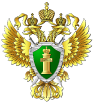 пресс-релизПрокуратурой района в ходе мониторинга состояния законности в сфере противодействия коррупции выявлены нарушения в деятельности администрации Петровского городского округаПрокуратурой района проведен мониторинг состояния законности в сфере противодействия коррупции в деятельности администрации Петровского городского округа.Частью первой статьи 13.1 Федерального закона от 25.12.2008               № 273-ФЗ «О противодействии коррупции» установлено, что лицо, замещающее государственную должность Российской Федерации, государственную должность субъекта Российской Федерации, муниципальную должность, в порядке, предусмотренном федеральными конституционными законами, федеральными законами, законами субъектов Российской Федерации, муниципальными нормативными правовыми актами, подлежит увольнению (освобождению от должности) в связи с утратой доверия в установленных случаях.Таким образом, из смысла данной статьи следует, что увольнение лиц, замещающих муниципальные должности, в связи с утратой доверия, должно осуществляться в порядке, установлено муниципальными нормативными правовыми актами.Положениями пункта  42 ч. 1 ст. 16 Федерального закона от 06.10.2003                № 131-ФЗ «Об общих принципах организации местного самоуправления в Российской Федерации»  к вопросам местного значения городского округа  отнесено осуществление мер по противодействию коррупции в границах городского округа.Однако проведенным прокуратурой района мониторингом установлено, что администрацией Петровского городского округа меры, направленные на разработку и принятие правового акта, регламентирующего порядок увольнения (освобождения от должности) в связи с утратой доверия лиц, замещающих муниципальные должности, в соответствии с требованиями статьи 13.1 Закона № 273-ФЗ, не приняты.В связи с выявленными нарушениями прокуратурой района внесено представление главе Петровского городского округа, рассмотрение которого находится на контроле в прокуратуре района.Прокурор районасоветник юстиции                                                                           Л.В. ПустовойтН.С. Лагунова, 4-41-08